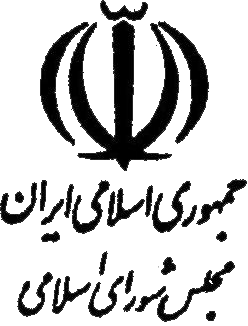 اعاده شده از شوراي نگهبان لايحه تأسيس صندوق بيمه همگاني حوادث طبيعيكميسيون : اقتصاديمعاونت قوانيناداره‌كل تدوين قوانيندوره دهم ـ سال اولشماره چاپ               31تاريخ چاپ 25/3/1395شماره ثبت                24